Alfred GibbsAlfred Gibbs, born in Stepney in about 1887, was the youngest of three children of John and Emily Gibbs. His father was a carter for the railway. At the age of 14 Alfred was working as a van guard. By 1911 Alfred had married Florence and they were living in two rooms at 95 Copenhagen Street, Islington. They had a child who died in infancy. Alfred enlisted as Private 576 with the London Regiment and served in France and Flanders. He was killed in action on 15 September 1915, aged 27. He is remembered with honour on the Loos Memorial in France. About a year later his wife, Florence, married Charles F Gramlick, a railway clerk in Watford and they settled at 13 Cecil Street, Watford.Alfred Gibbs is commemorated on the Bushey Memorial and at St James’ Parish Church in Bushey village.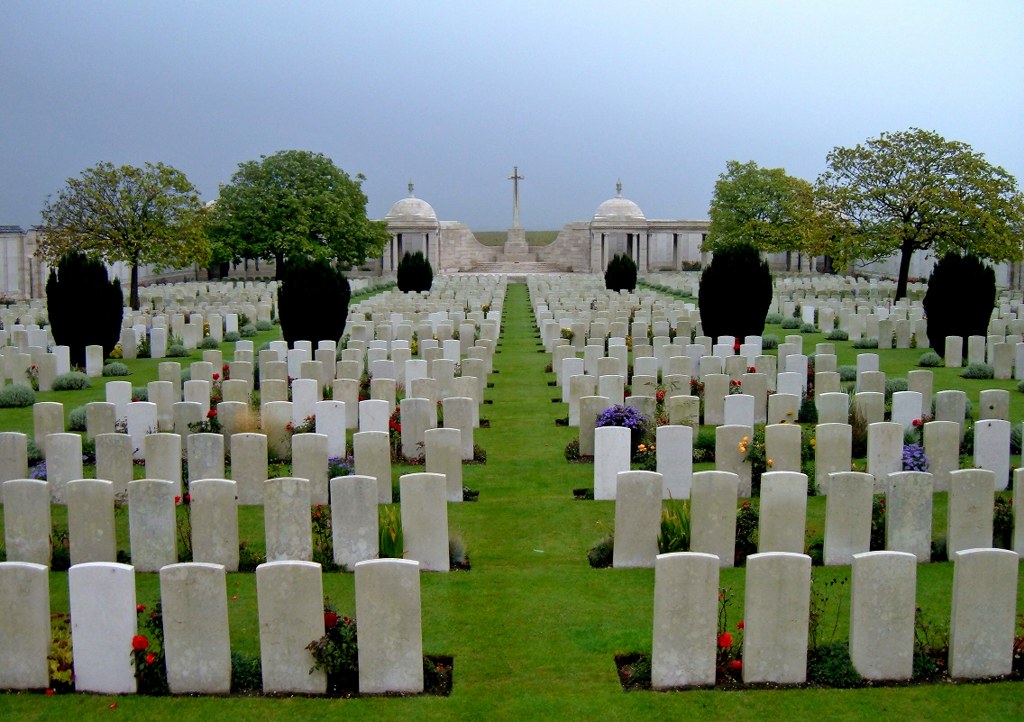 